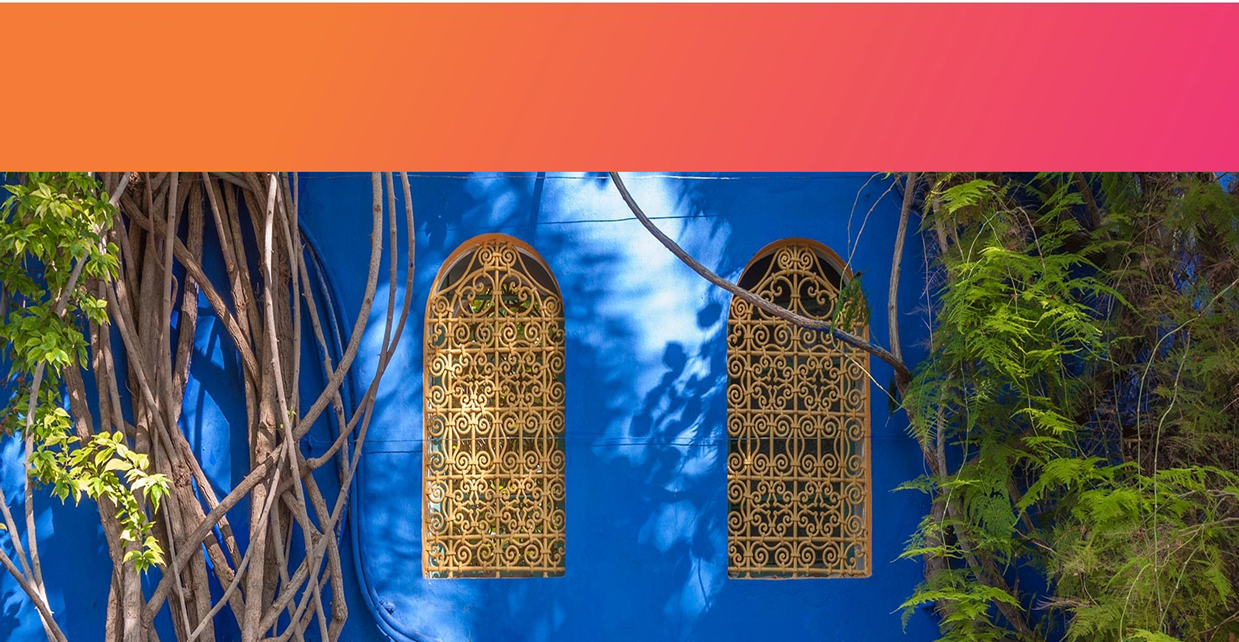 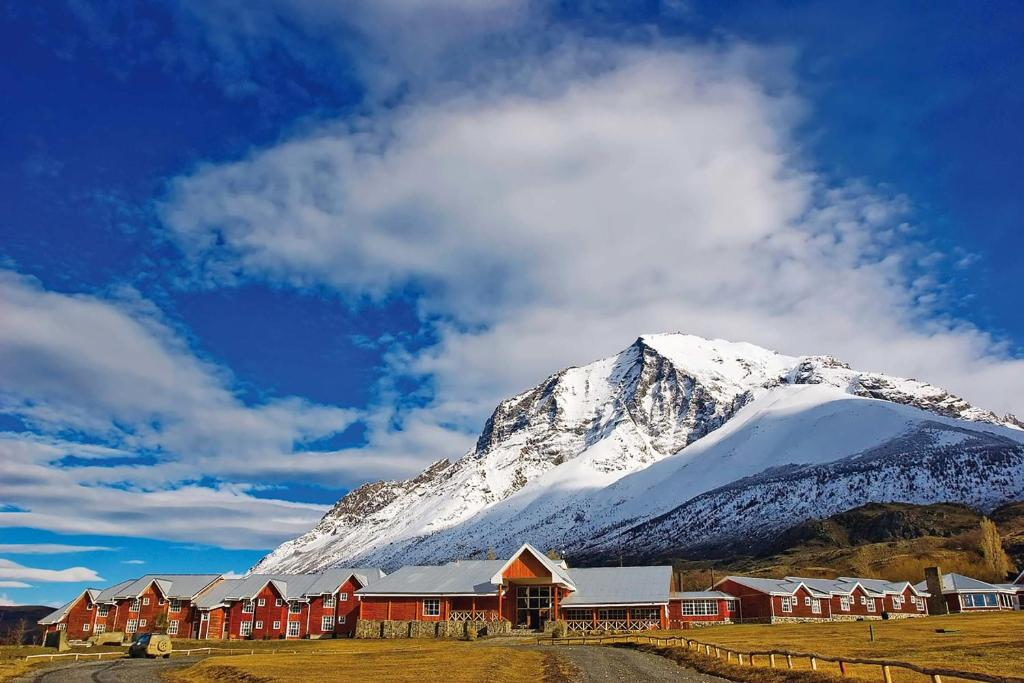 Programa Incluye:Traslado en servicio regular desde Punta Arenas, Puerto Natales o El Calafate a Hotel Las Torres Patagonia.3 ó 4 noches de alojamiento en habitación Superior. Pensión completa (desayuno – almuerzo – cena).Bar abierto. Excursiones en servicio regular dentro del Parque Nacional Torres del Paine, (incluye guía español/ingles).WiFi.20% de descuento en Centro de Bienestar.Traslado en servicio regular desde Hotel Las Torres Patagonia hacia Punta Arenas, Puerto Natales o El Calafate.  **Visita a Estancia Cerro Negro (solo para traslados desde Punta Arenas)*"Programa no incluye:Vinos, licores y cervezas premium.Traslados fuera de horario. (consultar horarios con su ejecutivo de viajes).Propinas. Servicio de lavandería. Navegaciones.Cualquier servicio no especificado como incluido. Cualquier servicio no especificado como incluido.Programa no incluye ticket aéreo, impuestos aéreos de ninguna clase, ni servicios no indicados en el detalle.Anulaciones: Las multas son aplicables al monto total de la reserva.90 o más días antes de la llegada........................sin multa.89 - 70 días antes de la llegada.........................20% multa.69 - 45 días antes de la llegada.......................50% multa.44 (o menos) días antes de la llegada.........100% multa.Tarifa niño: Programas Todo Incluido:Menores de 5 años: sin cobro en sistema Todo Incluido compartiendo cama con un adulto (máximo 1 niño por habitación).6 a 10 años: aplica la tarifa especial de “Niño” exclusivamente para programas Todo Incluido, compartiendo la habitación con al menos un adulto.Información adicional:Tarifas en base habitación Single/Doble/Triple.Tarifas para pasajeros individuales, sujetas a disponibilidad al momento de reservar, y a cambios sin previo aviso. Estos valores son referenciales y pueden variar dependiendo de las condiciones establecidas por el proveedor.Tarifas no aplican para festividades locales, eventos especiales a realizarse en destino u otras fechas indicadas por el proveedor.Tarifas no aplican para grupos.Excursiones pueden sufrir modificaciones de acuerdo a las condiciones climáticas o las dispuestas por el proveedor de los servicios. 